Plotting Earthquakes, Volcanoes, & MountainsName:  												Div.:  									Date:  					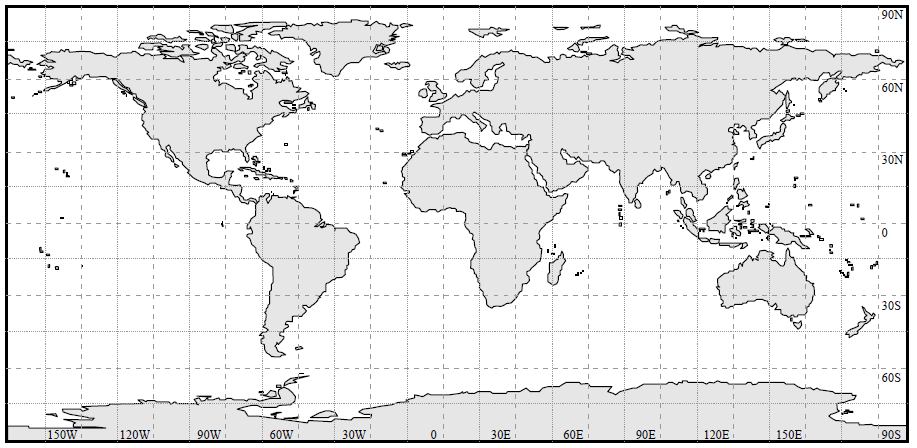 Connect the points with pencil lines.  What do you think these lines represent? (Make a Hypothesis)What do you notice about the locations of these geological features?  What do you think is happening at the location of mountains, volcanoes, and earthquakes?  How are these features related?What further information might help us better understand the connection between these features?What else could you add to this map to improve our understanding of what is happening?